Additional File 3. Asymptote analysis (left) and KDE utilization distributions (right) for 25 feral cat home ranges.  Asymptote data added randomly at 15-fix intervals for feral cat seasonal home ranges calculated at the 95% KDE utilization distribution with number of fixes listed on the x-axis and area (m2) on the y-axis.  Seasonal home ranges are sufficiently described when 75-100% of fixes are within 5% total kernal area (represented in grey) which was achieved for all individuals in the analysis. KDE utilisation distributions use the reference bandwidth showing 95% and 50% (core) isopleths; axes indicate UTM position coordinates in WGS 1984 zone 51S.Animals lised in sequential order from Table S1 starting with Cat 2.  (Animals with insufficient data are not represented).    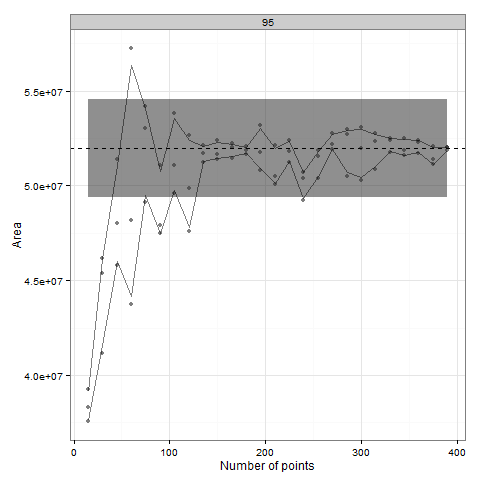 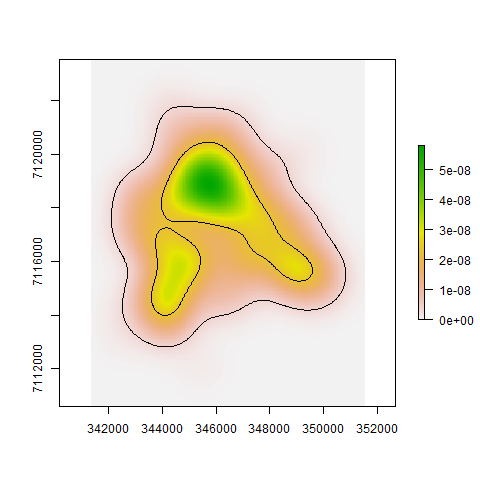 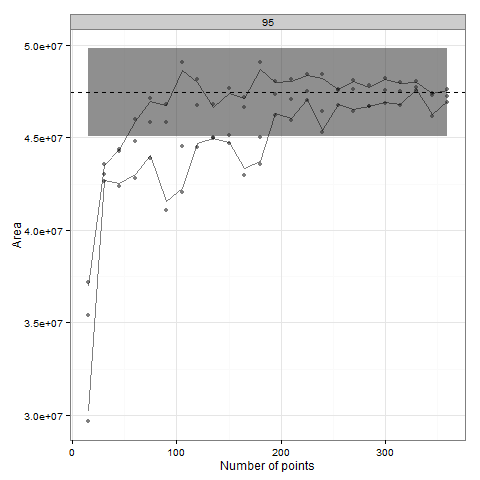 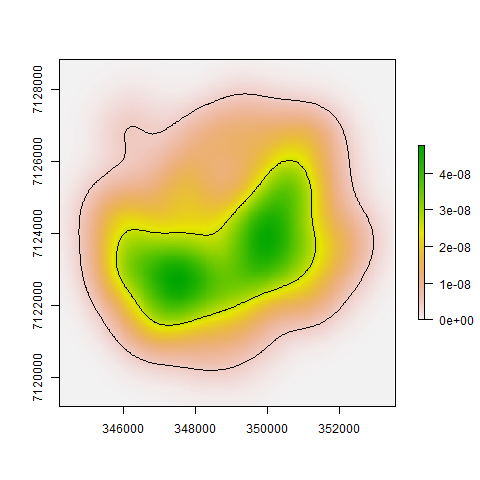 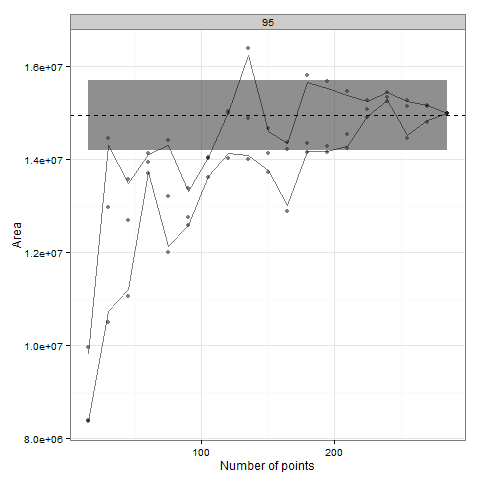 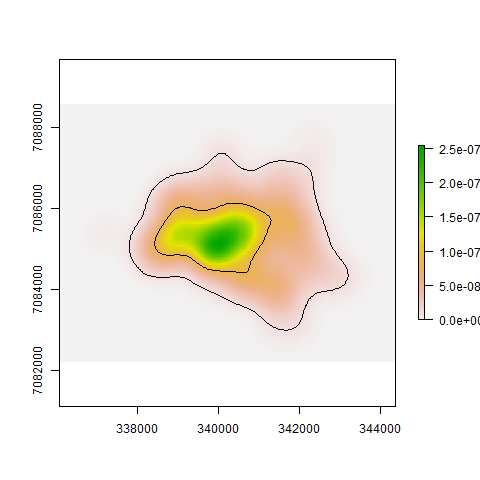 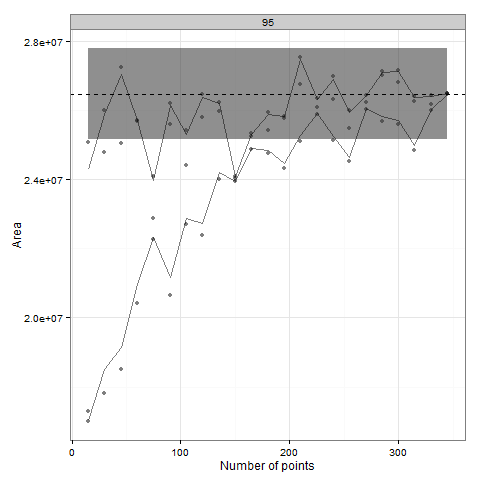 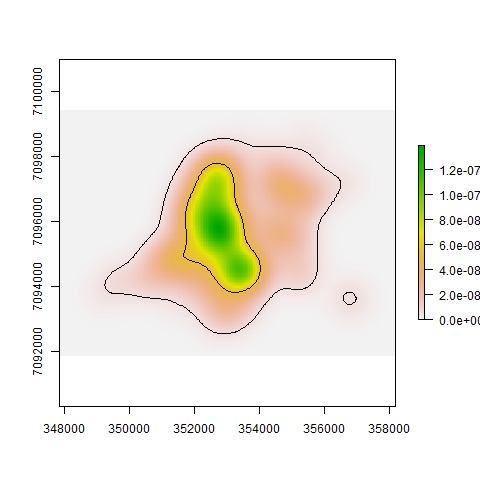 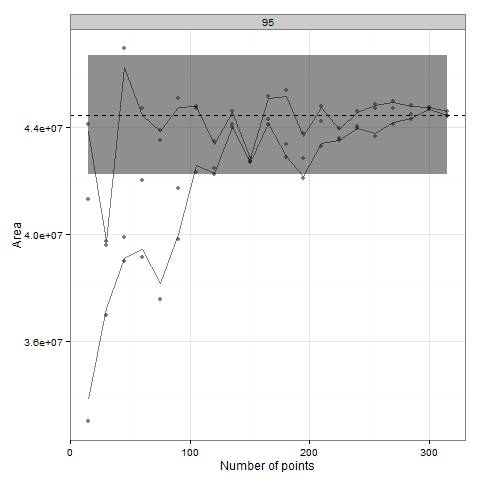 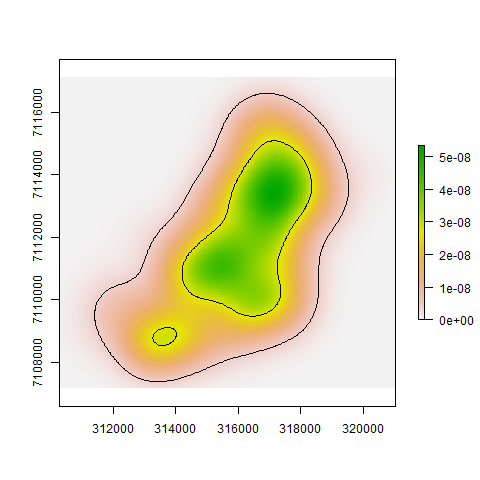 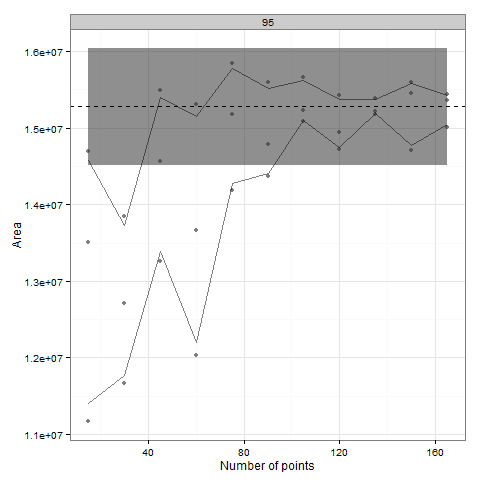 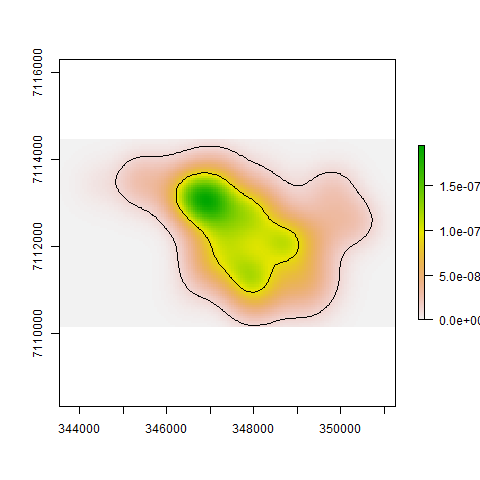 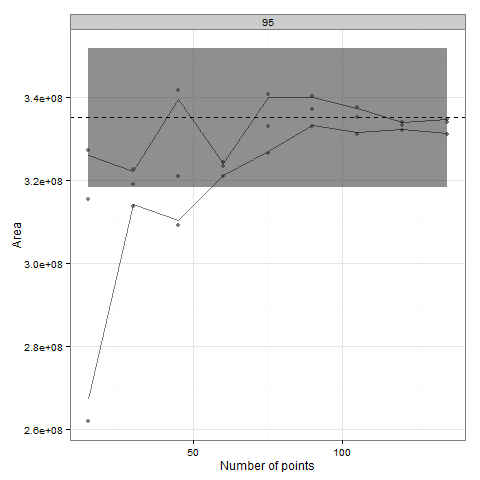 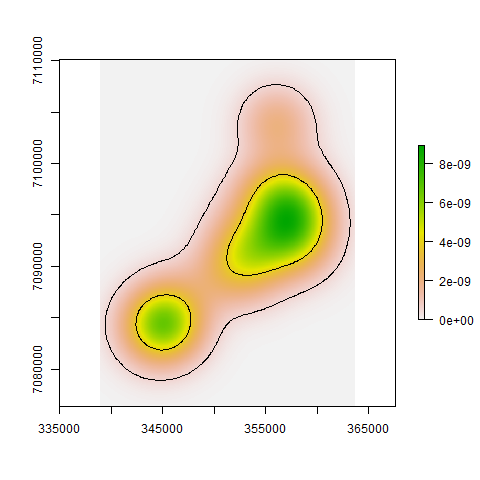 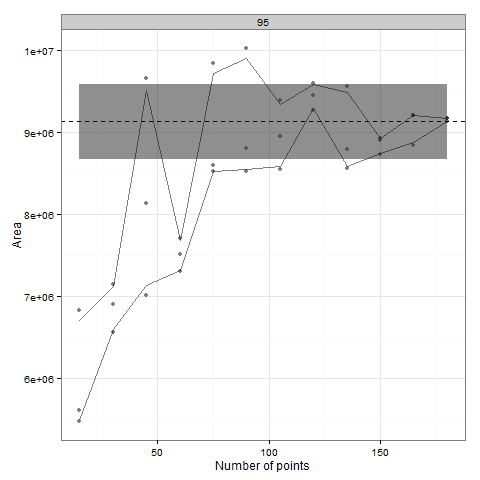 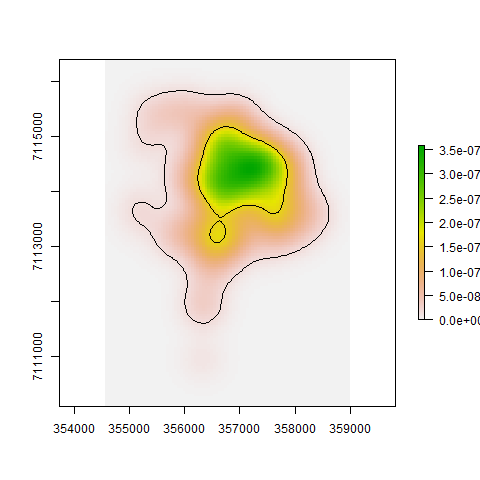 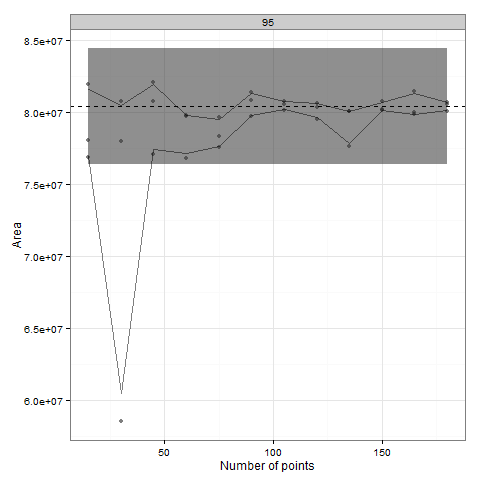 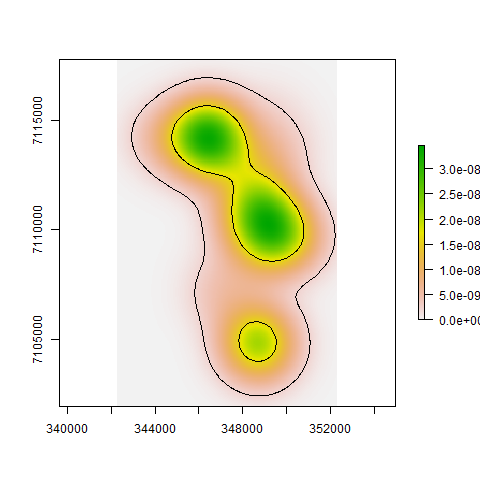 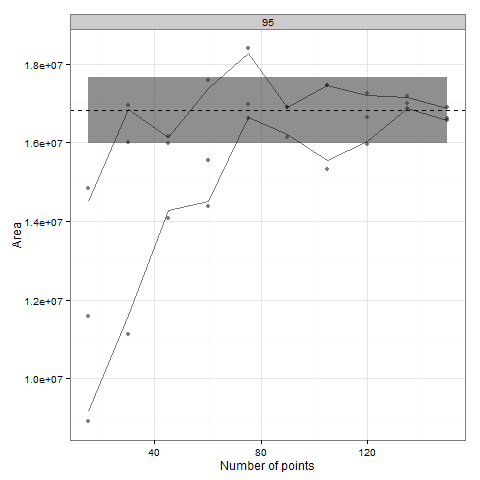 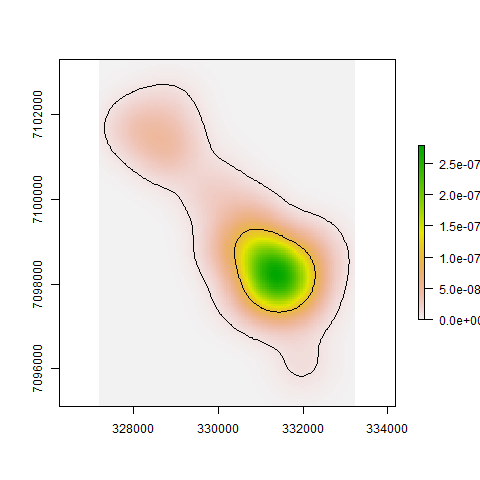 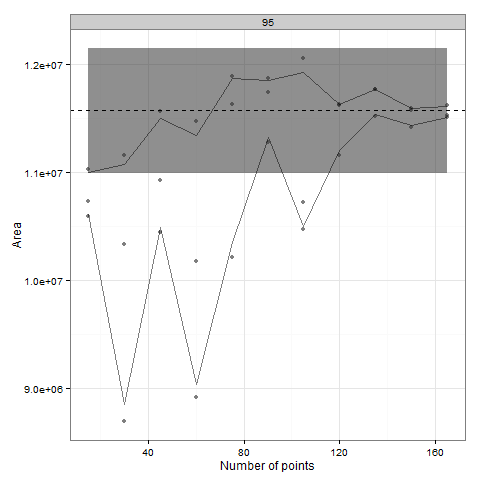 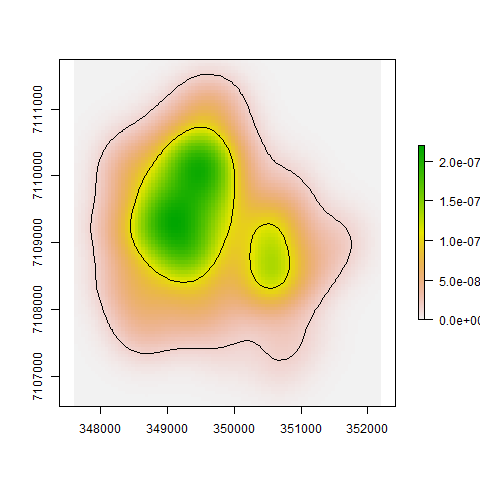 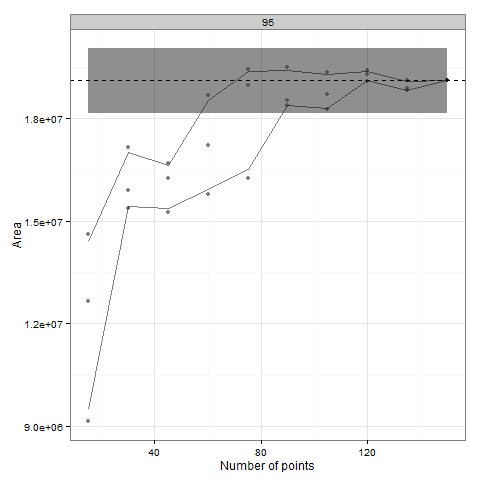 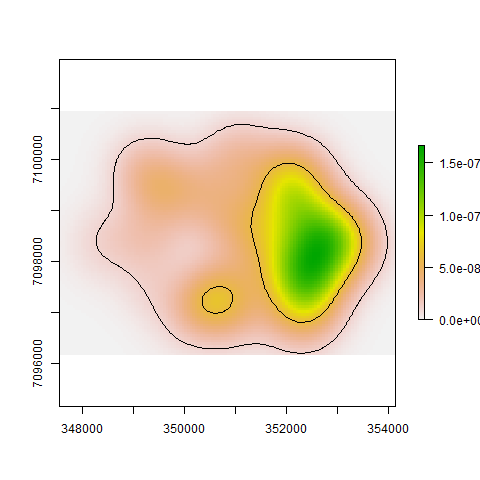 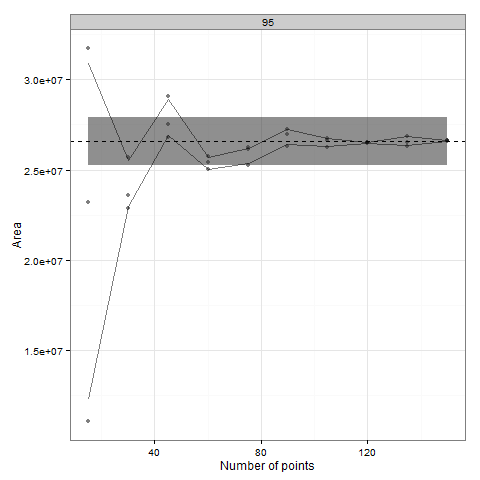 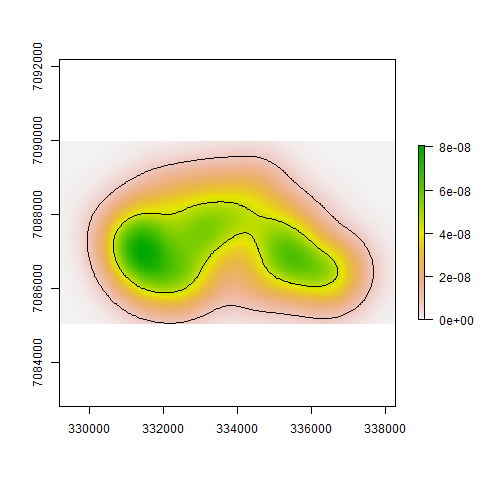 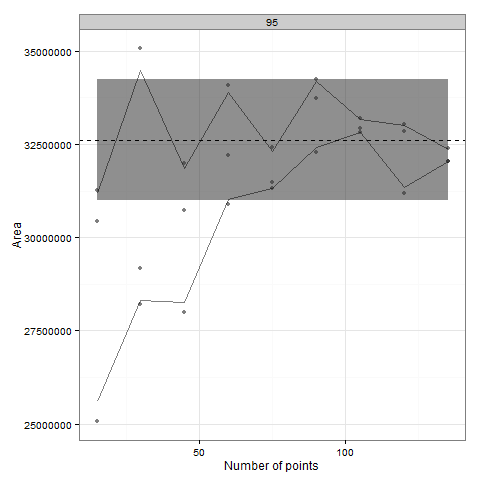 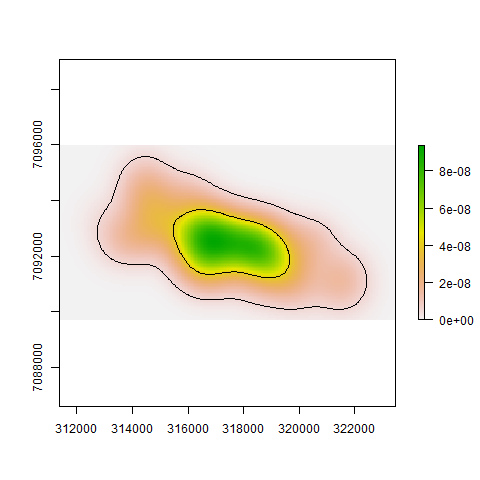 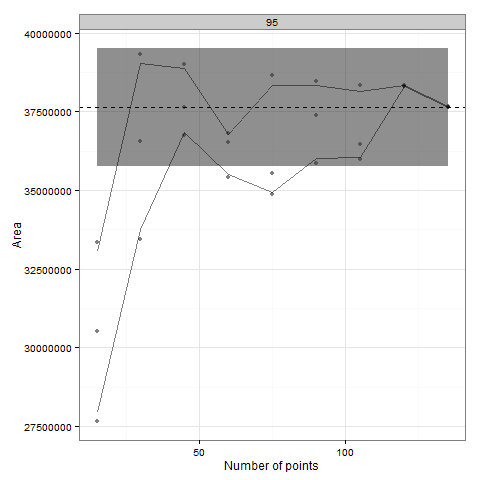 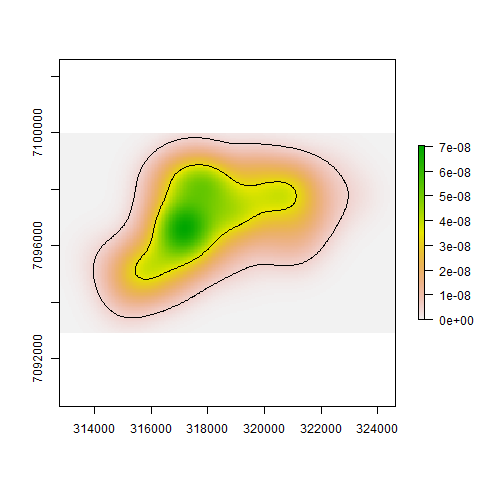 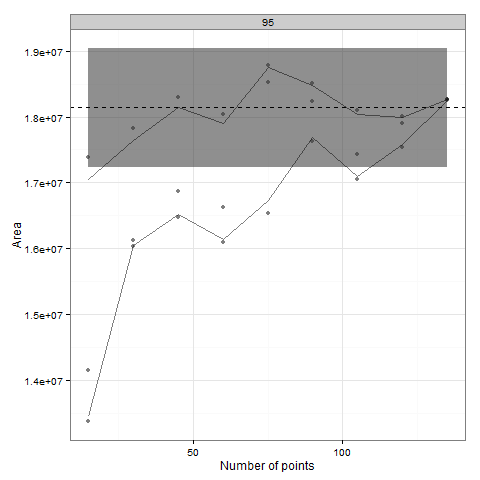 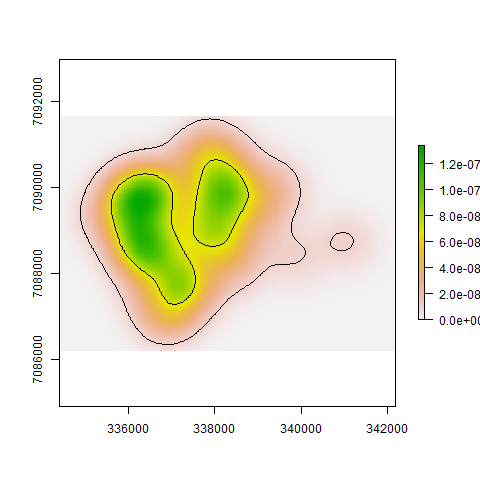 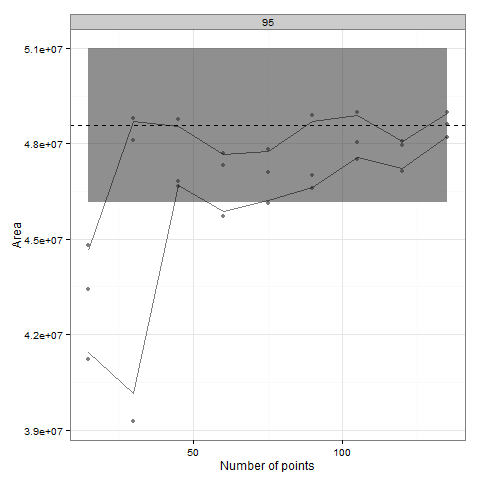 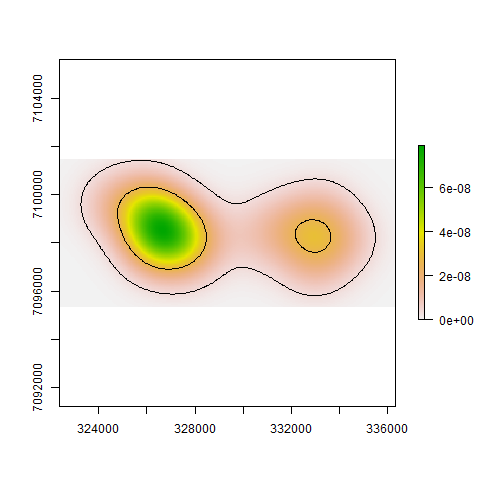 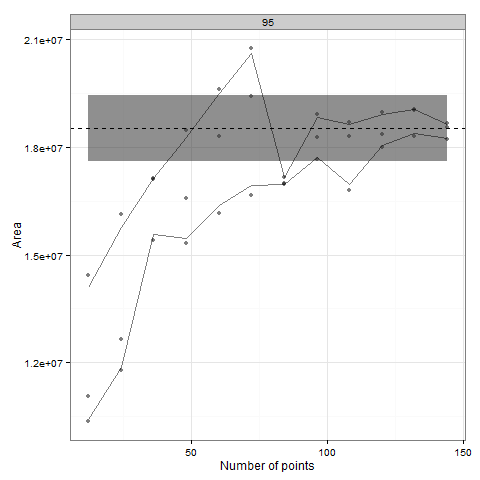 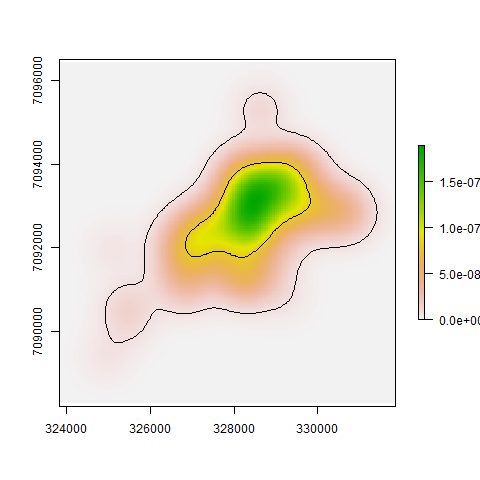 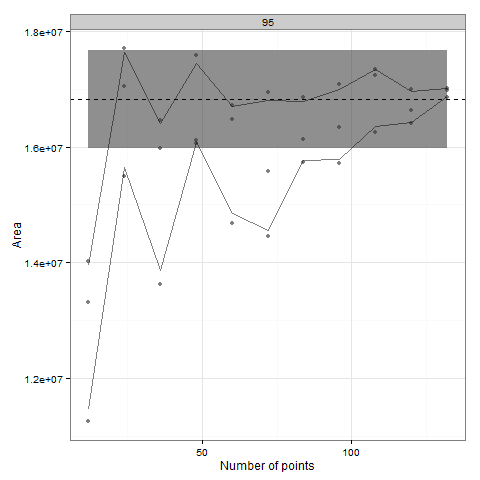 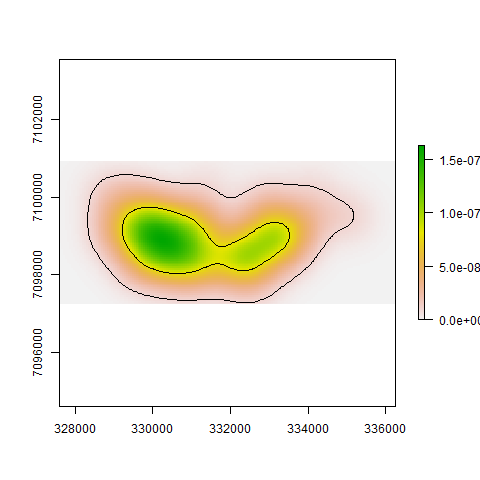 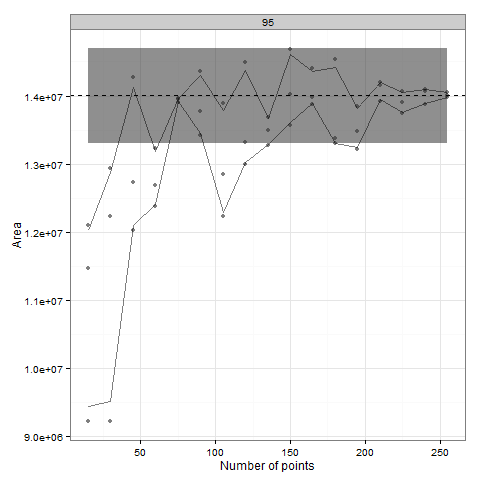 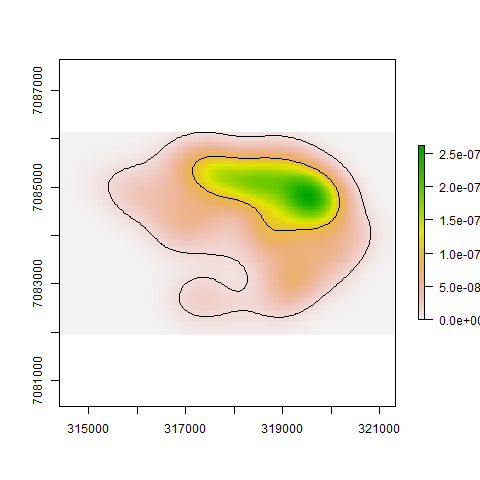 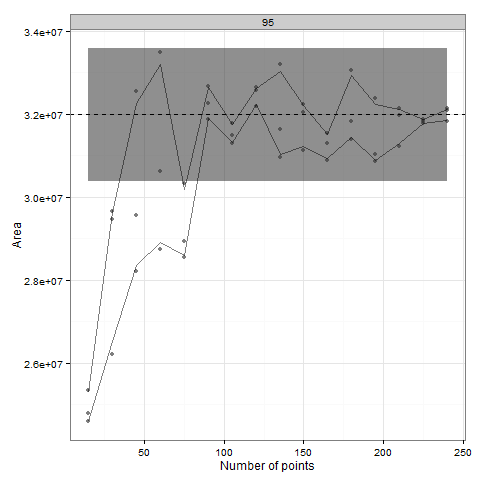 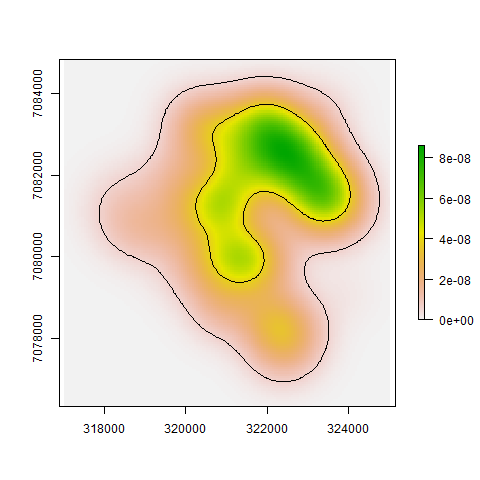 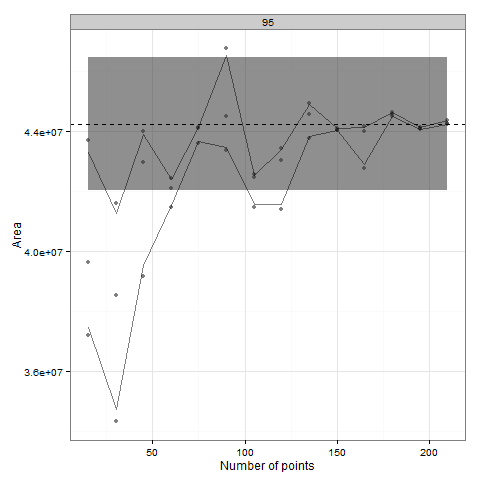 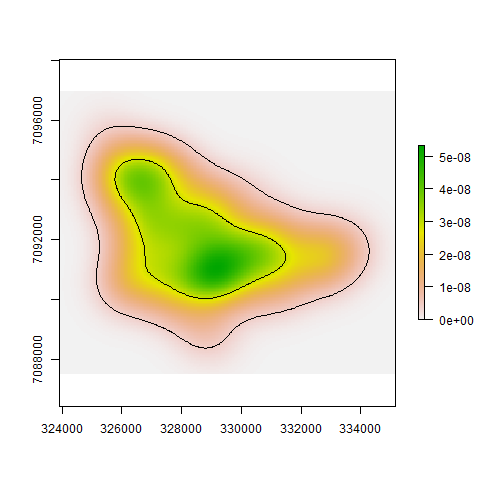 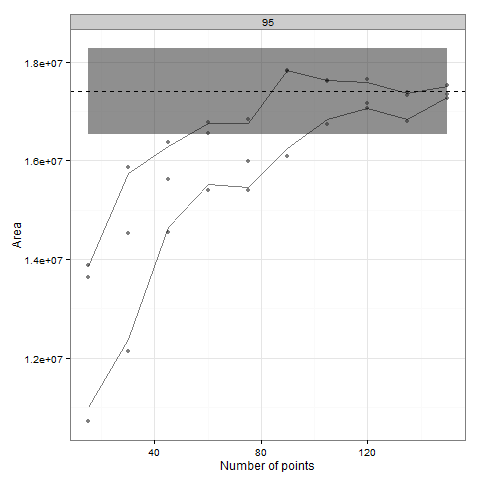 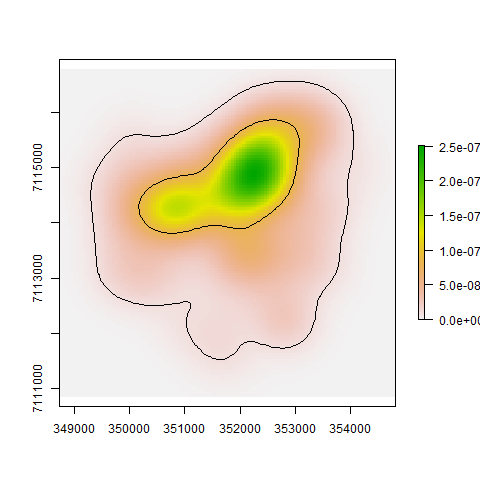 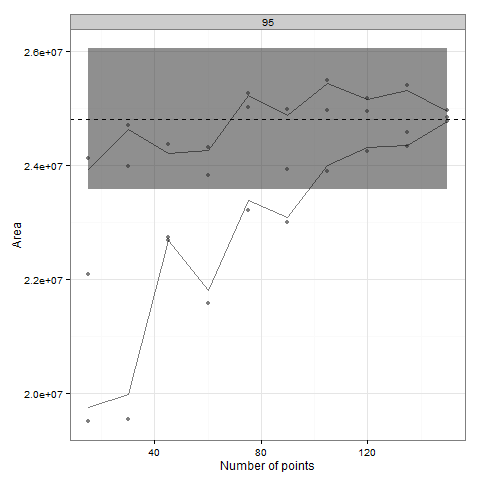 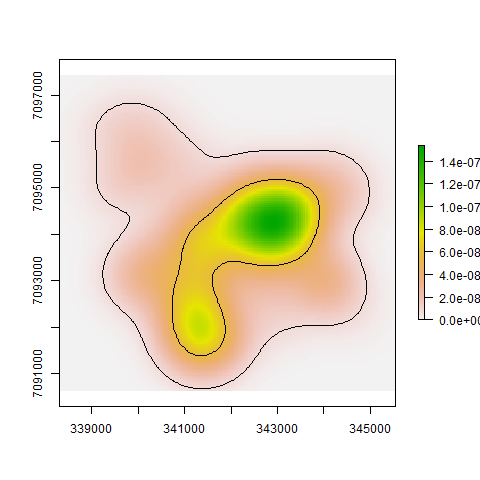 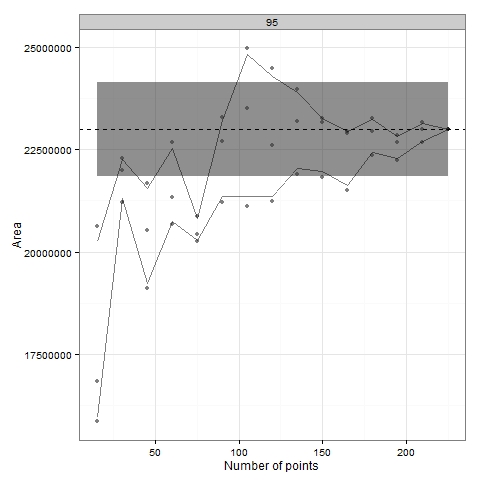 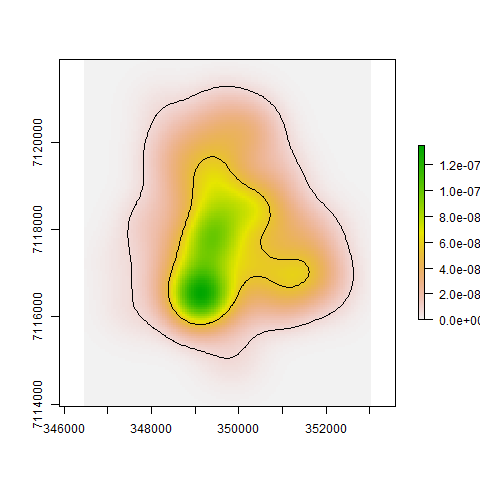 